LE PUZZLE DE PYTHAGORECommentaires : Activité de groupe qui établit le théorème de Pythagore par une relation sur lesaires des carrés construits extérieurement au triangle rectangle.Préparation du travail :Sur la feuille cartonnée, construire le triangle PAL rectangle en A, tel que AL = 6cm, AP = 4,5cm et PL = 7,5cm.Construire à l’extérieur de ce triangle, trois carrés PLUS, LAMI et PABO.PARTIE A		Cas particulier1)  Partager le carré LAMI en 4 pièces de la manière suivante :	- Tracer la droite parallèle à (PL) passant par A.	- Tracer la droite perpendiculaire à (PL) passant par M.2)  Découper et colorier les 4 pièces obtenues ainsi que le carré PABO.3)  A l'aide de ces 5 pièces, essayer de reconstituer à la façon d’un puzzle le carré PLUS.Coller ensuite ces pièces sur le carré PLUS et le tout sur la copie.       Aire du carré ......   =    Aire du carré ........    +    Aire du carré ........4)  Recopier et compléter :	5)  Vérifier que cette relation est juste en calculant les aires des 3 carrés.PARTIE B		Cas généralOn ne connaît pas les longueurs AL, AP et PL du triangle PAL rectangle en A.On note alors : AL = a,  AP = b  et  PL = c.1)  Calculer en fonction de a, b et c, les aires des carrés PLUS, LAMI et PABO.2)  En s’inspirant de ce qui a été fait dans la partie A, recopier et compléter en remplaçant les pointillés par a2, b2 et c2 :PARTIE C		Cas où le triangle n'est pas rectangle.1) Refaire les mêmes constructions que dans la partie A avec un triangle PAL non rectangle. 2) Obtient-on la même relation sur les aires des carrés ? Écrire les calculs.3) Quelle est la condition nécessaire pour obtenir la relation de Pythagore ?Cette preuve du théorème de Pythagore a été découverte en 1873 par un boursier londonien Henry Perigal.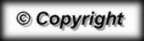 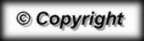 Si a, b et c sont les longueurs des côtés d’un triangle rectangle, alors :               .........   =   .........   +   ...........      On retrouve le théorème de Pythagore.